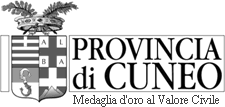 ISTANZA RILASCIO TESSERAPERSONALE DOCENTE AUTOSCUOLA ALLA PROVINCIA DI CUNEOUFFICIO TRASPORTI E SERVIZI ALLA PERSONASETTORE SUPPORTO AL TERRITORIOCorso Nizza 21CUNEOIl/la sottoscritto/a ________________________________________________________________________nato a ______________________________ (___) il_______________ c.f. __________________________residente a ______________________________ (___) via ________________________________ n. ____c.a.p. _________ recapito telefonico a cui desidera essere contattato _______________________________titolare/legale rappresentante della impresa/società :ragione sociale ___________________________________________________________________________sede legale _________________________ (____) Via ___________________________________ n. ______c.a.p. __________ p.Iva _________________________ tel. __________________ fax ________________e-mail (casella PEC): _____________________________________________________________________________(campo obbligatorio)e-mail (ordinaria): ________________________________________________________________________________CHIEDE IL RILASCIO DELLA TESSERAper l’Autoscuola * denominata ___________________________________________________________con sede in _______________________ (_____) via __________________________________ n. ____1. per se stesso[ ] INSEGNANTE DI TEORIA       [ ] ISTRUTTORE DI GUIDA 2. per il/la sig./sig.ra ___________________________________________________________________[ ] INSEGNANTE DI TEORIA      [ ] ISTRUTTORE DI GUIDAin qualità di:[ ] dipendente <> tempo indeterminato <> tempo determinato fino al _______________________                       <> full time <>part time[ ] socio (specificare tipo ________________________________________)[ ] lavoratore autonomo (solo per istruttore di guida e insegnante teoria) [ ] collaboratore familiare[ ] associato in partecipazione[ ] altro ____________________________________________________3. per il/la sig./sig.ra ___________________________________________________________________[ ] INSEGNANTE DI TEORIA    [ ] ISTRUTTORE DI GUIDAin qualità di:[ ] dipendente <> tempo indeterminato <> tempo determinato fino al _______________________                       <> full time <>part time[ ] socio (specificare tipo ________________________________________)[ ] lavoratore autonomo (solo per istruttore di guida e insegnante teoria)[ ] collaboratore familiare[ ] associato in partecipazione[ ] altro ____________________________________________________4. per il/la sig./sig.ra ___________________________________________________________________[ ] INSEGNANTE DI TEORIA     [ ] ISTRUTTORE DI GUIDAin qualità di:[ ] dipendente <> tempo indeterminato <> tempo determinato fino al _______________________                       <> full time <>part time[ ] socio (specificare tipo ________________________________________)[ ] lavoratore autonomo (solo per istruttore di guida e insegnante teoria)[ ] collaboratore familiare[ ] associato in partecipazione[ ] altro ____________________________________________________* Se l’Autoscuola ha più sedi, specificare quella prevalente in cui la persona svolgerà l’attività lavorativa.CONTRIBUTO RIMBORSO SPESE[ ] di aver provveduto a versare alla Provincia di Cuneo il contributo “rimborso spese” di Euro 50,00 per ogni tessera richiesta.Data ______________________ Firma __________________________________________La sottoscrizione dell'istanza e delle dichiarazioni sostitutive allegate, rese ai sensi degli artt. 46 e 47 del D.P.R. 28/12/2000 n. 445non è soggetta ad autenticazione quando la firma viene apposta in presenza del dipendente addetto, previa esibizione del documentod'identità del sottoscrittore. In alternativa, l'istanza può anche essere spedita per mezzo del sistema postale e deve essereaccompagnata dalla fotocopia (fronte-retro) leggibile di un documento d'identità non scaduto.Documentazione da allegare per ogni tessera insegnante teoria e/o istruttore guida:[ ] dichiarazione accettazione incarico insegnante-istruttore Mod_sc05[ ] copia documento di identità[ ] codice fiscale[ ] copia patente di guida[ ] certificato/i idoneità professionale in originale[ ] copia attestato frequenza corso di formazione periodica [ ] copia comunicazione obbligatoria dell’assunzione al Centro per l’impiego  (se dipendente)[ ] nulla osta datore di lavoro (per il personale avente già un altro rapporto di impiego, pubblico o privato)[ ] copia contratto che disciplina la prestazione lavorativa (se lavoratore autonomo)[ ] Attestazione versamento contributo per SPESE ISTRUTTORIE di Euro 50,00*per ogni tessera richiesta [ ] Ricevuta di PAGAMENTO DI BOLLO VIRTUALE di € 32,00* i versamenti anzidetti vanno effettuati esclusivamente mediante il sistema di pagamento elettronico PagoPA come da indicazioni disponibili al seguente link:  https://www.provincia.cuneo.it/ente/pagopaSPAZIO DISPONIBILE PER EVENTUALE DELEGA A PRIVATIIl/la sottoscritto/a ________________________________________________________ delega a presentarela domanda in sua vece il/la sig./sig.ra_______________________________________________________.Informa il delegato che è tenuto a produrre all'ufficio ricevente una fotocopia del proprio documento diidentità per i controlli previsti dalla legge.Estremi documento: ______________________________ rilasciato da _____________________________in data _______________________ .Data______________________ Firma_______________________________L’Ufficio Trasporti della Provincia di Cuneo consente l’accesso occasionale ai propri sportelli di persone munite di delega. Lastessa persona non potrà accedere agli sportelli con più di cinque deleghe nel corso dell’anno, altrimenti si configurerà l’ipotesi diesercizio abituale e abusivo dell’attività di consulenza automobilistica punita ai sensi dell’art. 348 del Codice Penale.I dati conferiti saranno trattati nel rispetto dei principi di cui al regolamento UE n. 2016/679 e alla normativa nazionale vigente in materia